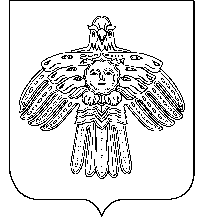                              АДМИНИСТРАЦИЯ                                                                 «НИЖНИЙ ОДЕС» КАР ОВМÖДЧÖМИНСА       ГОРОДСКОГО ПОСЕЛЕНИЯ «НИЖНИЙ ОДЕС»                                                             АДМИНИСТРАЦИЯ           ПОСТАНОВЛЕНИЕШУÖМ   от «26» апреля 2021 года                                                                                                       N 113О разработке проекта изменений, вносимых в генеральный план и правила землепользования и застройки муниципального образования городского поселения «Нижний Одес».В соответствии с Градостроительным кодексом Российской Федерации, администрация  городского поселения «Нижний Одес»ПОСТАНОВЛЯЕТ:1. Комиссии по землепользованию и застройке ГП «Нижний Одес» подготовить проект внесения изменений в генеральный план, утвержденный решением Совета городского поселения «Нижний Одес» от 05.10.2010 года №XXV- 118 и правила землепользования и застройки муниципального образования городского поселения «Нижний Одес», утвержденные решением Совета городского поселения «Нижний Одес» от 29.05.2018 № ХVII-73.2. Установить срок проведения работ по подготовке проекта до 15.08.2021 г.3. Утвердить порядок направления предложений и заявлений заинтересованных лиц в комиссию по подготовке правил землепользования и застройки муниципального образования городского поселения «Нижний Одес» согласно приложению N 1 к настоящему постановлению.4. Настоящее постановление вступает в силу со дня его принятия и подлежит официальному опубликованию.5. Контроль исполнения настоящего постановления оставляю за собой.Руководитель администрации городского поселения «Нижний Одес»	            	                                          Ю.С. АксеновПриложение N 1к Постановлениюадминистрации ГП «Нижний Одес»от «26» апреля 2021 г. N 113Порядокнаправления в комиссию по землепользованию и застройке (далее-Комиссия) предложений и заявлений заинтересованных лиц по разработке проекта изменений, вносимых в генеральный план и правила землепользования и застройки муниципального образования городского поселения «Нижний Одес».1. Предложения о внесении изменений в генеральный план и правила землепользования и застройки муниципального образования ГП «Нижний Одес» в Комиссию направляются:федеральными органами исполнительной власти в случаях, если правила землепользования и застройки муниципального образования ГП «Нижний Одес» могут воспрепятствовать функционированию, размещению объектов капитального строительства федерального значения;органами исполнительной власти субъектов Республики Коми в случаях, если правила землепользования и застройки муниципального образования ГП «Нижний Одес» могут воспрепятствовать функционированию, размещению объектов капитального строительства регионального значения;органами местного самоуправления муниципального района в случаях, если правила землепользования и застройки муниципального образования ГП «Нижний Одес» могут воспрепятствовать функционированию, размещению объектов капитального строительства местного значения;органами местного самоуправления в случаях, если необходимо совершенствовать порядок регулирования землепользования и застройки на территории муниципального образования ГП «Нижний Одес»;физическими или юридическими лицами в инициативном порядке либо в случаях, если в результате применения правил землепользования и застройки земельные участки и объекты капитального строительства не используются эффективно, причиняется вред их правообладателям, снижается стоимость земельных участков и объектов капитального строительства, не реализуются права и законные интересы граждан и их объединений.2. Предложения заинтересованных лиц о внесении изменений в генеральный план и  правила землепользования и застройки муниципального образования ГП «Нижний Одес» в Комиссию направляются в письменной форме в объеме, необходимом и достаточном для рассмотрения предложений по существу. Направленные материалы возврату не подлежат.3. Заявления и предложения заинтересованных лиц принимаются в администрации муниципального образования ГП «Нижний Одес» посредством почтового отправления по адресу: РК, г. Сосногорск, пгт. Нижний Одес, пл. Ленина, д. 3, а также по электронной почте E-mail: gpodes@mail.ru.4. Предложения физических или юридических лиц о внесении изменений в генеральный план и правила землепользования и застройки муниципального образования ГП «Нижний Одес» направляются в установленной форме согласно приложению.5. Комиссия вправе вступать в переписку с заинтересованными лицами, направившими заявления и предложения.6. Заявления и предложения, не отвечающие требованиям, указанным в настоящем Порядке, а также заявления и предложения, не имеющие отношения к правилам землепользования и застройки муниципального образования ГП «Нижний Одес», Комиссией не рассматриваются.В комиссию по подготовке проектаПравил землепользования и застройки муниципального образования  МО ГП «Нижний Одес» пл. Ленина, д. 3, пгт. Нижний Одес, г. Сосногорск, Республика Коми, 169523                               ________________________________от ______________________________(для юридических лиц - полное наименование,________________________________для физических лиц - фамилия, имя, отчество)адрес: ________________________________(местонахождение юридического лица,_______________________________,место жительства физического лица)телефон (факс): _________________,адрес эл. почты: _________________Предложениео внесении изменений в Правила землепользования и застройки муниципального образования городского поселения «Нижний Одес»_____________________________ в соответствии с п. 5 ч. 3 ст. 33 (наименование или Ф.И.О.)Градостроительного  кодекса  Российской  Федерации  и  в связи с тем, что в результате  применения  правил землепользования и застройки муниципального образования   ГП «Нижний Одес»,  утвержденных  решением от  29.05.2018 № ХVII-73 земельные  участки  и объекты  капитального  строительства не используются эффективно, а именно: ________________________________/ причиняется вред их правообладателям, что подтверждается __________________________/, снижается стоимость  земельных  участков  и  объектов капитального строительства, что подтверждается _________________________________/,не реализуются права и законные интересы граждан и их объединений, а именно _______________________________________, что подтверждается ____________________________________________/, (или: в инициативном порядке) ________________________________________________________/вносит   следующие  предложения  об  изменении  Правил землепользования  и застройки муниципального образования ГП «Нижний Одес»:    1. В порядок их применения: ____________________________________________________________________________________________________.(существо предложения с учетом ч. 3 ст. 30 Градостроительного кодекса Российской Федерации)    2. В карту градостроительного зонирования: _______________________________________________________________________________________.(существо предложения с учетом ч. 4 и ч. 5 ст. 30 Градостроительного кодекса Российской Федерации)    3. В градостроительные регламенты: _____________________________________________________________________________________________. (существо предложения с учетом ч. 6 ст. 30 Градостроительного кодекса Российской Федерации)"___" _________ ____ г.Заявитель:                         ________________/__________________/                                                                (подпись)         (Ф.И.О.)                       М.П.